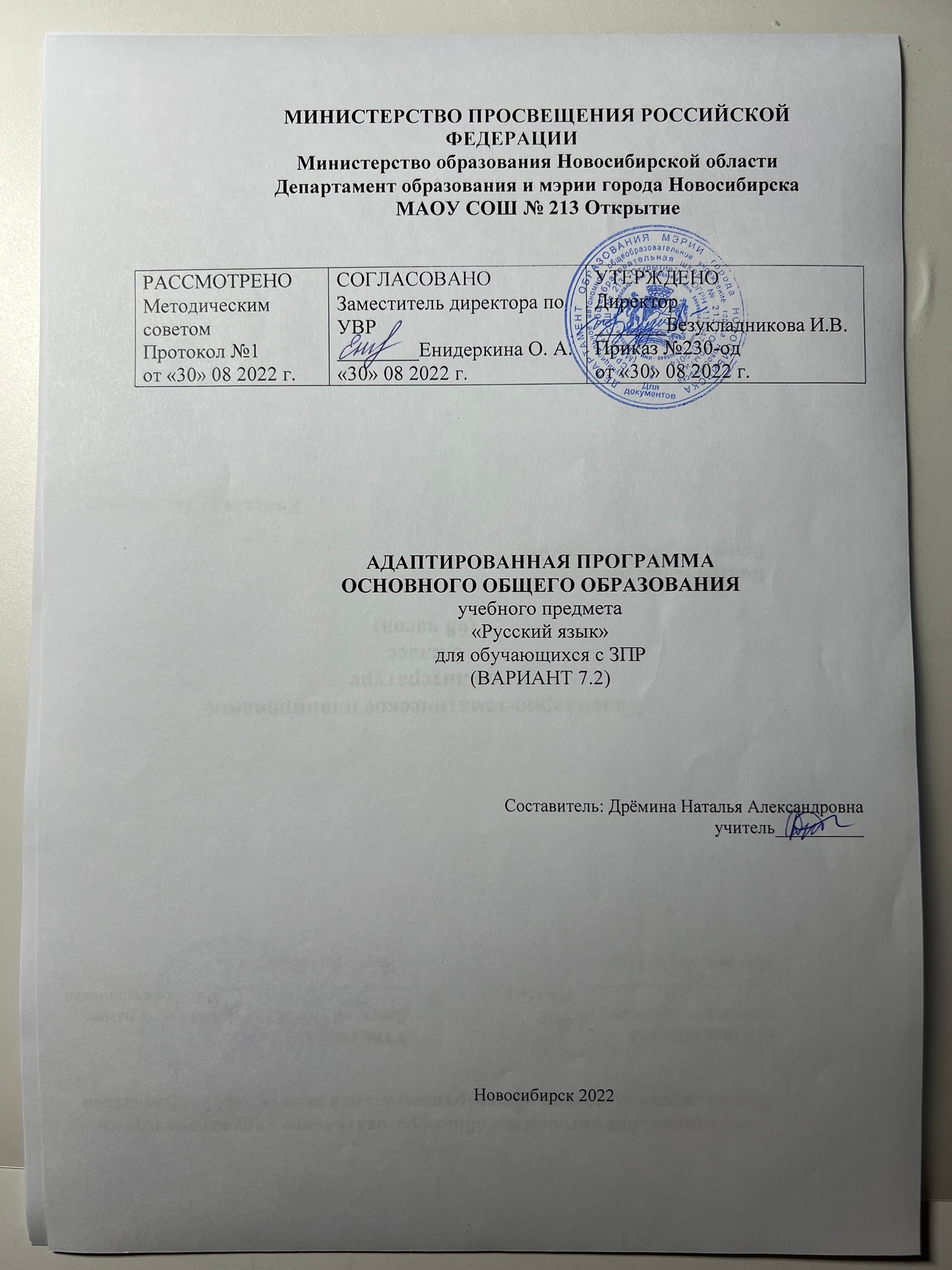 МИНИСТЕРСТВО ПРОСВЕЩЕНИЯ РОССИЙСКОЙ ФЕДЕРАЦИИМинистерство образования Новосибирской областиДепартамент образования и мэрии города НовосибирскаМАОУ СОШ № 213 ОткрытиеАДАПТИРОВАННАЯ ПРОГРАММА ОСНОВНОГО ОБЩЕГО ОБРАЗОВАНИЯучебного предмета«Русский язык»для обучающихся с ЗПР(ВАРИАНТ 7.2)Составитель: Дрёмина Наталья Александровнаучитель__________Новосибирск 2022Пояснительная запискаАдаптированная рабочая программа учебного предмета «Русский язык» составлена на основе нормативно-правовых документов и материалов:  Федерального закона от 29.12.2012 г. № 273-ФЗ «Об образовании в Российской Федерации» (с изменениями от 02.03.2016 г. № 46-ФЗ);  Федерального государственного образовательного стандарта основного общего образования (утвержденного приказом Министерства образования и науки РФ от 17 декабря 2010 г. № 1897, с изменениями, внесенными приказами Минобрнауки России от 29 декабря 2014 года № 1644, от 31 декабря 2015 года № 1577  «Гигиенических требований к условиям обучения в общеобразовательных учреждениях», утверждённые Постановлением Главного государственного санитарного врача Российской Федерации от 28.09.2020 № 28 "Об утверждении санитарных правил СП 2.4. 3648-20 "Санитарно-эпидемиологические требования к организациям воспитания и обучения, отдыха и оздоровления детей и молодёжи"Примерной программы по русскому языку  Учебного плана МАОУ СОШ №213 «Открытие» Положения о рабочей программе МАОУ СОШ №213 «Открытие» Рабочая программа учебного предмета «Русский язык» соответствует Федеральному государственному образовательному стандарту.Данная программа учитывает основные идеи и положения программы развития и формирования универсальных учебных действий для основного общего образования, преемственность с примерными программами начального общего образования. В ней предусмотрено развитие всех основных видов деятельности обучаемых. Программа имеет особенности, обусловленные, во-первых, предметным содержанием системы общего среднего образования; во-вторых, психологическими и возрастными особенностями обучаемых. При разработке данной рабочей программы учитывались положения основной образовательной программы, также тип и вид образовательного учреждения, образовательные потребности и запросы участников образовательного процесса. Рабочая программа составлена с учётом основных направлений программы воспитания МАОУ СОШ №213 «Открытие». Особая роль отводится воспитанию духовно развитой личности, формированию гуманистического мировоззрения, гражданского сознания, чувства патриотизма, любви и уважения к языку и литературе и ценностям отечественной культуры.Учебники, используемые в образовательном процессе:- Разумовская М. М., Львова С. И., Капинос В. И., Львов В. В. и др. Русский язык. 5 класс - Разумовская М. М., Львова С. И., Капинос В. И., Львов В. В. и др. Русский язык. 6 класс - Разумовская М. М., Львова С. И., Капинос В. И., Львов В. В. и др. Русский язык. 7 класс-Разумовская М. М., Львова С. И., Капинос В. И., Львов В. В. Русский язык. 8 класс.-Разумовская М. М., Львова С. И., Капинос В. И., Львов В. В. Русский язык. 9 класс  ЦЕЛИ ИЗУЧЕНИЯ УЧЕБНОГО ПРЕДМЕТА «РУССКИЙ ЯЗЫК»Целями изучения русского языка в основной общеобразовательной школе являются:осознание и проявление общероссийской гражданственности, патриотизма, уважения к русскому языку как государственному языку Российской Федерации и языку межнационального общения; проявление сознательного отношения к языку как к общероссийской ценности, форме выражения и хранения духовного богатства русского и других народов России, как к средству общения и получения знаний в разных сферахчеловеческой деятельности; проявление уважения к общероссийской и русской культуре, к культуре и языкам всех народов Российской Федерации;овладение знаниями о русском языке, его устройстве и закономерностях функционирования, о стилистических ресурсах русского языка; практическое овладение нормами русского литературного языка и речевого этикета; обогащение активного ипотенциального словарного запаса и использование в собственной речевой практике разнообразных грамматических средств;совершенствование орфографической и пунктуационной грамотности; воспитание стремления к речевому самосовершенствованию;совершенствование речевой деятельности, коммуникативных умений, обеспечивающих эффективное взаимодействие с окружающими людьми в ситуациях формального и неформального межличностного и межкультурного общения; овладение русским языком как средством получения различной информации, в том числе знаний по разным учебным предметам;совершенствование мыслительной деятельности, развитие универсальных интеллектуальных умений сравнения, анализа, синтеза, абстрагирования, обобщения, классификации, установления определённых закономерностей и правил, конкретизации и т. п. в процессе изучения русского языка;развитие функциональной грамотности: умений осуществлять информационный поиск, извлекать и преобразовывать необходимую информацию, интерпретировать, понимать и использовать тексты разных форматов (сплошной, несплошной текст, инфографика и др.); освоение стратегий и тактик информационно-смысловой переработки текста, овладение способами понимания текста, его назначения, общего смысла, коммуникативного намерения автора; логической структуры, роли языковых средств.Коррекционно-развивающая работа	Программа коррекционной работы направлена на обеспечение коррекции недостатков в физическом и (или) психическом развитии детей с ОВЗ и оказание помощи детям этой категории в освоении адаптированной образовательной программы общего образования. 
	Мероприятия  по обучению, направленные на создание условий для получения образования детьми с ОВЗ, ориентированы на выполнение следующих 
основных задач: 
-определение особенностей познавательных возможностей учащихся при переходе из начальной в основную школу; 
-дальнейшее повышение уровня общего, сенсорного, интеллектуального развития, памяти, внимания; 
-осуществление социальной, психологической и логопедической помощи учащимся; 
-подготовка к восприятию трудных тем учебной программы в соответствии с индивидуальными особенностями каждого учащегося; 
-восполнение пробелов в знаниях, преодоление трудностей в освоении программ обучения; 
-продолжение работы по коррекции нарушений развития устной и письменной речи учащихся; 
-преодоление отрицательных последствий нарушений устной речи в процессе общения, коммуникации. 
Основные направления коррекционной работы:Корригировать артикуляционный аппарат.Расширять представления об окружающем мире и обогащение словаря.Корригировать познавательную и речевую деятельность учащихся.Развивать речь, владение техникой речи;Корригировать слуховое и зрительное восприятие.Формировать умение работать по словесной инструкции, алгоритму.Развивать познавательные процессы.Корригировать индивидуальные пробелы в знаниях, умениях, навыках.МЕСТО УЧЕБНОГО ПРЕДМЕТА «РУССКИЙ ЯЗЫК» В УЧЕБНОМ ПЛАНЕВ соответствии с Федеральным государственным образовательным стандартом основного общего образования учебный предмет «Русский язык» входит в предметную область «Русский язык и литература» и является обязательным для изучения.Содержание учебного предмета «Русский язык», представленное в рабочей программе, соответствует ФГОС ООО, основной образовательной программе основного общего образования.ПЛАНИРУЕМЫЕ РЕЗУЛЬТАТЫ ОСВОЕНИЯ УЧЕБНОГО ПРЕДМЕТА «РУССКИЙ ЯЗЫК» НА УРОВНЕ ОСНОВНОГО ОБЩЕГО ОБРАЗОВАНИЯЛИЧНОСТНЫЕ РЕЗУЛЬТАТЫЛичностные результаты освоения рабочей программы по русскому языку для основного общего образования достигаются в единстве учебной и воспитательной деятельности в соответствии с традиционными российскими социокультурными и духовно-нравственными ценностями, принятыми в обществе правилами и нормами поведения и способствуют процессам самопознания, самовоспитания и саморазвития, формирования внутренней позиции личности.Личностные результаты освоения рабочей программы по русскому языку для основного общего образования должны отражать готовность обучающихся руководствоваться системой позитивных ценностных ориентаций и расширение опыта деятельности на её основе и в процессе реализации основных направлений воспитательной деятельности, в том числе в части:Патриотического воспитания:осознание российской гражданской идентичности в поликультурном и многоконфессиональном обществе, понимание роли русского языка как государственного языка Российской Федерации и языка межнационального общения народов России; проявление интереса к познанию русского языка, к истории и культуре Российской Федерации, культуре своего края, народов России в контексте учебного предмета «Русский язык»; ценностное отношение к русскому языку, к достижениям своей Родины — России, к науке, искусству, боевым подвигам и трудовым достижениям народа, в том числе отражённым в художественных произведениях; уважение к символам России, государственным праздникам, историческому и природному наследию и памятникам, традициям разных народов, проживающих в родной стране.Гражданского воспитания:готовность к выполнению обязанностей гражданина и реализации его прав, уважение прав, свобод и законных интересов других людей; активное участие в жизни семьи, образовательной организации, местного сообщества, родного края, страны, в том числе в сопоставлении с ситуациями, отражёнными в литературных произведениях, написанных на русском языке; неприятие любых форм экстремизма, дискриминации; понимание роли различных социальных институтов в жизни человека; представление об основных правах, свободах и обязанностях гражданина, социальных нормах и правилах межличностных отношений в поликультурном и многоконфессиональном обществе, формируемое в том числе на основе примеров из литературных произведений, написанных на русском языке; готовность к разнообразной совместной деятельности, стремление к взаимопониманию и взаимопомощи; активное участие в школьном самоуправлении; готовность к участию в гуманитарной деятельности (помощь людям, нуждающимся в ней; волонтёрство).Духовно-нравственного воспитания:ориентация на моральные ценности и нормы в ситуациях нравственного выбора; готовность оценивать своё поведение, в том числе речевое, и поступки, а также поведение и поступки других людей с позиции нравственных и правовых норм с учётом осознания последствий поступков; активное неприятие асоциальных поступков; свобода и ответственность личности в условиях индивидуального и общественного пространства.Эстетического воспитания:восприимчивость к разным видам искусства, традициям и творчеству своего и других народов; понимание эмоционального воздействия искусства; осознание важности художественной культуры как средства коммуникации и самовыражения; осознание важности русского языка как средства коммуникации и самовыражения; понимание ценности отечественного и мирового искусства, роли этнических культурных традиций и народного творчества; стремление к самовыражению в разных видах искусства.Ценности научного познания:ориентация в деятельности на современную систему научных представлений об основных закономерностях развития человека, природы и общества, взаимосвязях человека с природной и социальной средой; закономерностях развития языка; овладение языковой и читательской культурой, навыками чтения как средства познания мира; овладение основными навыками исследовательской деятельности с учётом специфики школьного языкового образования; установка на осмысление опыта, наблюдений, поступков и стремление совершенствовать пути достижения индивидуального и коллективного благополучия.Физического воспитания, формирования культуры здоровья и эмоционального благополучия:осознание ценности жизни с опорой на собственный жизненный и читательский опыт; ответственное отношение к своему здоровью и установка на здоровый образ жизни (здоровое питание, соблюдение гигиенических правил, сбалансированный режим занятий и отдыха, регулярная физическая активность); осознание последствий и неприятие вредных привычек (употребление алкоголя, наркотиков, курение) и иных форм вреда для физического и психического здоровья; соблюдение правил безопасности, в том числе навыки безопасного поведения в интернет-среде в процессе школьного языкового образования; способность адаптироваться к стрессовым ситуациям и меняющимся социальным, информационным и природным условиям, в том числе осмысляя собственный опыт и выстраивая дальнейшие цели; умение принимать себя и других, не осуждая; умение осознавать своё эмоциональное состояние и эмоциональное состояние других, использовать адекватные языковые средства для выражения своего состояния, в том числе опираясь на примеры из литературных произведений, написанных на русском языке; сформированность навыков рефлексии, признание своего права на ошибку и такого же права другого человека.Трудового воспитания:установка на активное участие в решении практических задач (в рамках семьи, школы, города, края) технологической и социальной направленности, способность инициировать, планировать и самостоятельно выполнять такого рода деятельность; интерес к практическому изучению профессий и труда различного рода, в том числе на основе применения изучаемого предметного знания и ознакомления с деятельностью филологов, журналистов, писателей; уважение к труду и результатам трудовой деятельности; осознанный выбор и построение индивидуальной траектории образования и жизненных планов с учётом личных и общественных интересов и потребностей; умение рассказать о своих планах на будущее.Экологического воспитания:ориентация на применение знаний из области социальных и естественных наук для решения задач в области окружающей среды, планирования поступков и оценки их возможных последствий для окружающей среды; умение точно, логично выражать свою точку зрения на экологические проблемы; повышение уровня экологической культуры, осознание глобального характера экологических проблем и путей их решения; активное неприятие действий, приносящих вред окружающей среде, в том числе сформированное при знакомстве с литературными произведениями, поднимающими экологические проблемы; активное неприятие действий, приносящих вред окружающей среде; осознание своей роли как гражданина и потребителя в условиях взаимосвязи природной, технологической и социальной сред; готовность к участию в практической деятельности экологической направленности.Адаптации обучающегося к изменяющимся условиям социальной и природной среды:освоение обучающимися социального опыта, основных социальных ролей, норм и правил общественного поведения, форм социальной жизни в группах и сообществах, включая семью, группы, сформированные по профессиональной деятельности, а также в рамках социального взаимодействия с людьми из другой культурной среды; потребность во взаимодействии в условиях неопределённости, открытость опыту и знаниям других; потребность в действии в условиях неопределённости, в повышении уровня своей компетентности через практическую деятельность, в том числе умение учиться у других людей, получать в совместной деятельности новые знания, навыки и компетенции из опыта других; необходимость в формировании новых знаний, умений связывать образы, формулировать идеи, понятия, гипотезы об объектах и явлениях, в том числе ранее неизвестных, осознание дефицита собственных знаний и компетенций, планирование своего развития; умение оперировать основными понятиями, терминами и представлениями в области концепции устойчивого развития, анализировать и выявлять взаимосвязь природы, общества и экономики, оценивать свои действия с учётом влияния на окружающую среду, достижения целей и преодоления вызовов, возможных глобальных последствий; способность осознавать стрессовую ситуацию, оценивать происходящие изменения и их последствия, опираясь на жизненный, речевой и читательский опыт; воспринимать стрессовую ситуацию как вызов, требующий контрмер; оценивать ситуацию стресса, корректировать принимаемые решения и действия; формулировать и оценивать риски и последствия, формировать опыт, уметь находить позитивное в сложившейся ситуации; быть готовым действовать в отсутствие гарантий успеха.МЕТАПРЕДМЕТНЫЕ РЕЗУЛЬТАТЫ1. Овладение универсальными познавательными действиямиБазовые логические действия:выявлять и характеризовать существенные признаки языковых единиц, языковых явлений и процессов; устанавливать существенный признак классификации языковых единиц (явлений), основания для обобщения и сравнения, критерии проводимого анализа; классифицировать языковые единицы по существенному признаку; выявлять закономерности и противоречия в рассматриваемых фактах, данных и наблюдениях; предлагать критерии для выявления закономерностей и противоречий; выявлять дефицит информации текста, необходимой для решения поставленной учебной задачи; выявлять причинно-следственные связи при изучении языковых процессов; делать выводы с использованием дедуктивных и индуктивных умозаключений, умозаключений по аналогии, формулировать гипотезы о взаимосвязях; самостоятельно выбирать способ решения учебной задачи при работе с разными типами текстов, разными единицами языка, сравнивая варианты решения и выбирая оптимальный вариант с учётом самостоятельно выделенных критериев.Базовые исследовательские действия:использовать вопросы как исследовательский инструмент познания в языковом образовании; формулировать вопросы, фиксирующие несоответствие между реальным и желательным состоянием ситуации, и самостоятельно устанавливать искомое и данное; формировать гипотезу об истинности собственных суждений и суждений других, аргументировать свою позицию, мнение; составлять алгоритм действий и использовать его для решения учебных задач; проводить по самостоятельно составленному плану небольшое исследование по установлению особенностей языковых единиц, процессов, причинно-следственных связей и зависимостей объектов между собой; оценивать на применимость и достоверность информацию, полученную в ходе лингвистического исследования (эксперимента); самостоятельно формулировать обобщения и выводы по результатам проведённого наблюдения, исследования; владеть инструментами оценки достоверности полученных выводов и обобщений; прогнозировать возможное дальнейшее развитие языковых  процессов, событий и их последствия в аналогичных или сходных ситуациях, а также выдвигать предположения об их развитии в новых условиях и контекстах.Работа с информацией:применять различные методы, инструменты и запросы при поиске и отборе информации с учётом предложенной учебной задачи и заданных критериев; выбирать, анализировать, интерпретировать, обобщать и систематизировать информацию, представленную в текстах, таблицах, схемах; использовать различные виды аудирования и чтения для оценки текста с точки зрения достоверности и применимости содержащейся в нём информации и усвоения необходимой информации с целью решения учебных задач; использовать смысловое чтение для извлечения, обобщения и систематизации информации из одного или нескольких источников с учётом поставленных целей; находить сходные аргументы (подтверждающие или опровергающие одну и ту же идею, версию) в различных информационных источниках; самостоятельно выбирать оптимальную форму представления информации (текст, презентация, таблица, схема) и иллюстрировать решаемые задачи несложными схемами, диаграммами, иной графикой и их комбинациями в зависимости от коммуникативной установки; оценивать надёжность информации по критериям, предложенным учителем или сформулированным самостоятельно; эффективно запоминать и систематизировать информацию.2. Овладение универсальными коммуникативными действиямиОбщение:воспринимать и формулировать суждения, выражать эмоции в соответствии с условиями и целями общения; выражать себя (свою точку зрения) в диалогах и дискуссиях, в устной монологической речи и в письменных текстах; распознавать невербальные средства общения, понимать значение социальных знаков; знать и распознавать предпосылки конфликтных ситуаций и смягчать конфликты, вести переговоры; понимать намерения других, проявлять уважительное отношение к собеседнику и в корректной форме формулировать свои возражения; в ходе диалога/дискуссии задавать вопросы по существу обсуждаемой темы и высказывать идеи, нацеленные на решение задачи и поддержание благожелательности общения; сопоставлять свои суждения с суждениями других участников диалога, обнаруживать различие и сходство позиций; публично представлять результаты проведённого языкового анализа, выполненного лингвистического эксперимента, исследования, проекта; самостоятельно выбирать формат выступления с учётом цели презентации и особенностей аудитории и в соответствии с ним составлять устные и письменные тексты с использованием иллюстративного материала.Совместная деятельность (сотрудничество):понимать и использовать преимущества командной и индивидуальной работы при решении конкретной проблемы, обосновывать необходимость применения групповых форм взаимодействия при решении поставленной задачи; принимать цель совместной деятельности, коллективно строить действия по её достижению: распределять роли, договариваться, обсуждать процесс и результат совместной работы; уметь обобщать мнения нескольких людей, проявлять готовность руководить, выполнять поручения, подчиняться; планировать организацию совместной работы, определять свою роль (с учётом предпочтений и возможностей всех участников взаимодействия), распределять задачи между членами команды, участвовать в групповых формах работы (обсуждения, обмен мнениями, «мозговой штурм» и иные);выполнять свою часть работы, достигать качественный результат по своему направлению и координировать свои действия с действиями других членов команды; оценивать качество своего вклада в общий продукт по критериям, самостоятельно сформулированным участниками взаимодействия; сравнивать результаты с исходной задачей и вклад каждого члена команды в достижение результатов, разделять сферу ответственности и проявлять готовность к представлению отчёта перед группой.3. Овладение универсальными регулятивными действиямиСамоорганизация:выявлять проблемы для решения в учебных и жизненных ситуациях; ориентироваться в различных подходах к принятию решений (индивидуальное, принятие решения в группе, принятие решения группой); самостоятельно составлять алгоритм решения задачи (или его часть), выбирать способ решения учебной задачи с учётом имеющихся ресурсов и собственных возможностей, аргументировать предлагаемые варианты решений; самостоятельно составлять план действий, вносить необходимые коррективы в ходе его реализации; делать выбор и брать ответственность за решение.Самоконтроль (рефлексия):владеть разными способами самоконтроля (в том числе речевого), самомотивации и рефлексии; давать адекватную оценку учебной ситуации и предлагать план её изменения; предвидеть трудности, которые могут возникнуть при решении учебной задачи, и адаптировать решение к меняющимся обстоятельствам; объяснять причины достижения (недостижения) результата деятельности; понимать причины коммуникативных неудач и уметь предупреждать их, давать оценку приобретённому речевому опыту и корректировать собственную речь с учётом целей и условий общения; оценивать соответствие результата цели и условиям общения.Эмоциональный интеллект:развивать способность управлять собственными эмоциями и эмоциями других; выявлять и анализировать причины эмоций; понимать мотивы и намерения другого человека, анализируя речевую ситуацию; регулировать способ выражения собственных эмоций.Принятие себя и других:осознанно относиться к другому человеку и его мнению; признавать своё и чужое право на ошибку; принимать себя и других, не осуждая; проявлять открытость; осознавать невозможность контролировать всё вокруг.Предметные результаты обучения по разделам предмета и параллелям7 класс по орфоэпии: правильно произносить употребительные слова изученных частей речи; свободно пользоваться орфоэпическим словарём; по морфемике и словообразованию: объяснять значение слова, его написание и грамматические признаки, опираясь на словообразовательный анализ и типичные словообразовательные модели; опознавать основные способы словообразования (приставочный, суффиксальный, бессуффиксный, приставочно-суффиксальный, сложение разных видов); сращение, переход слова одной части речи в другую; по лексике и фразеологии: свободно пользоваться лексическими словарями разных видов;по морфологии: распознавать части речи; знать морфологические признаки 18 частей речи и систему формоизменения; по орфографии: характеризовать изученные орфограммы, объяснять их правописание; правильно писать слова с изученными орфограммами; свободно пользоваться орфографическим словарём; по синтаксису: определять синтаксическую роль частей речи; различать и правильно строить сложные предложения с сочинительными и подчинительными союзами; использовать сочинительные союзы как средство связи предложений в тексте; соблюдать правильную интонацию предложений в речи; по пунктуации: обосновывать и правильно употреблять знаки препинания, на основе изученного в 5—7 классах. Выпускник научится (5-9 класс): • владеть навыками различных видов чтения и информационной переработки прочитанного материала; владеть навыками работы с учебной книгой и другими информационными источниками, включая СМИ и ресурсы Интернета • владеть различными видами аудирования (с полным пониманием, с пониманием основного содержания, с выборочным извлечением информации) и информационной переработки текстов различных функциональных разновидностей языка; • адекватно понимать, интерпретировать и комментировать тексты различных функционально-смысловых типов речи (повествование, описание, рассуждение) и определенной функциональной разновидности языка; • создавать устные монологические и диалогические высказывания разной коммуникативной направленности в зависимости от целей, сферы и ситуации общения с соблюдением норм современного русского литературного языка и речевого этикета; • создавать и редактировать письменные тексты разных стилей и жанров с соблюдением норм современного русского литературного языка и речевого этикета; • анализировать текст с точки зрения его темы, цели, основной мысли, основной и дополнительной информации, принадлежности к функционально-смысловому типу речи и функциональной разновидности языка (стилю); • проводить фонетический, орфоэпический, звукобуквенный анализ слова;  • классифицировать и группировать звуки речи по заданным признакам, слова по заданным параметрам их звукового состава; • членить слова на слоги и правильно их переносить; • определять место ударного слога, наблюдать за перемещением ударения при изменении формы слова, употреблять в речи слова и их формы в соответствии с акцентологическими нормами; • использовать знание алфавита при поиске информации; сопоставлять и анализировать звуковой и буквенный состав слова; • опознавать морфемы и членить слова на морфемы на основе смыслового, грамматического и словообразовательного анализа; характеризовать морфемный состав слова, уточнять лексическое значение слова с опорой на его морфемный состав; • проводить морфемный и словообразовательный анализ слов; • применять знания и умения по морфемике и словообразованию в практике правописания, а также при проведении грамматического и лексического анализа слов; • проводить лексический анализ слова; • опознавать лексические средства выразительности и основные виды тропов, построенных на переносном значении слова (метафора, эпитет, сравнение, гипербола, олицетворение); • отличать слова от других единиц языка; опознавать самостоятельные и служебные части речи и их формы; • анализировать слово с точки зрения его принадлежности к той или иной части речи; • проводить морфологический анализ слова; • опознавать основные единицы синтаксиса (словосочетание, предложение, текст); • находить грамматическую основу предложения; • анализировать различные виды словосочетаний и предложений с точки зрения структурной и смысловой организации, функциональной предназначенности; • опознавать предложения простые и сложные, предложения осложненной структуры, распознавать главные и второстепенные члены предложения; • проводить синтаксический анализ; • соблюдать основные языковые нормы в устной и письменной речи; • опираться на фонетический, морфемно-словообразовательный и морфологический анализ при выборе правильного написания слова; • опираться на грамматико-интонационный анализ при объяснении расстановки знаков препинания в предложении; • использовать орфографические словари и справочники по правописанию для решения орфографических и пунктуационных задач, уметь использовать словари (в том числе – мультимедийные) при решении задач построения устного и письменного речевого высказывания, осуществлять эффективный и оперативный поиск на основе знаний о назначении различных видов словарей, их строения и способах конструирования информационных запросов. Выпускник получит возможность научиться (5-9 классы): • анализировать речевые высказывания с точки зрения их соответствия ситуации общения и успешности в достижении прогнозируемого результата; • понимать основные причины коммуникативных неудач и уметь объяснять их; • оценивать собственную и чужую речь с точки зрения точного, уместного и выразительного словоупотребления;  • опознавать основные выразительные средства языка; • извлекать необходимую информацию из лингвистических словарей и справочников; • писать доклады, рефераты, тезисы, статьи, рецензии, интервью, очерки, доверенности, резюме; • осознанно использовать речевые средства в соответствии с задачей коммуникации для выражения своих чувств, мыслей и потребностей; планирования и регуляции своей деятельности; • владеть устной и письменной речью, монологической контекстной речью; • участвовать в разных видах обсуждения, формулировать собственную позицию и аргументировать ее, привлекая сведения из жизненного и читательского опыта; • устанавливать смысловую и структурную связь однокоренных слов; • характеризовать словообразовательные цепочки и словообразовательные гнезда; • использовать этимологические данные для объяснения правописания и лексического значения слова; • самостоятельно определять цели своего обучения, ставить и формулировать для себя новые задачи в учебе и познавательной деятельности, развивать мотивы и интересы своей познавательной деятельности; • самостоятельно планировать пути достижения целей, в том числе альтернативные, осознанно выбирать наиболее эффективные способы решения учебных и познавательных задач.Таким образом, в данной программе реализованы современные подходы к проектированию учебного содержания: ориентир на взаимосвязанное формирование лингвистической, языковой, коммуникативной и культурологической компетенций; на развитие всех видов речевой деятельности, формирование навыков чтения-понимания, выразительного чтения, письма, работы с научной информацией, представленной в разных видах; реализация принципов индивидуализации, уровневой дифференциации, использование коммуникативно-ориентированных упражнений, стимулирующих познавательную и творческую активность учащихся, а также способствующих совершенствованию коммуникативной компетенции на всех этапах обучения, в том числе и при обучении языковым темам курса.Реализация педагогами воспитательного потенциала урока предполагает следующее:  специально разработанные занятия - уроки, занятия-экскурсии, которые расширяют образовательное пространство предмета, воспитывают любовь к прекрасному, к природе, к родному городу;  интерактивный формат занятий в музее, который способствует эффективному закреплению тем урока;  побуждение обучающихся соблюдать на уроке общепринятые нормы поведения, правила общения со всеми участниками образовательного процесса, принципы учебной дисциплины и самоорганизации через знакомство и в последующем соблюдение «Правил внутреннего распорядка обучающихся», взаимоконтроль и самоконтроль обучающихся;  привлечение внимания школьников к ценностному аспекту изучаемых на уроках явлений через создание специальных тематических проектов, рассчитанных на сотрудничество музейного педагога с учителями- предметниками, организация работы с получаемой на уроке социально значимой информацией – инициирование ее обсуждения, высказывания учащимися своего мнения по ее поводу, выработки своего к ней отношения, развитие умения совершать правильный выбор;  организация предметных образовательных событий (проведение предметных декад) для обучающихся с целью развития познавательной и творческой активности, инициативности в различных сферах предметной деятельности, раскрытия творческих способностей обучающихся с разными образовательными потребностями и индивидуальными возможностями;  проведение учебных (олимпиады, занимательные уроки и пятиминутки, урок - деловая игра, урок – путешествие, урок мастер-класс, урок-исследование и др.) и учебно-развлекательных мероприятий (конкурс игра «Предметный кроссворд», турнир «Своя игра», викторины, литературная композиция, конкурс газет и рисунков, экскурсия и др.);  установление доверительных отношений между учителем и его учениками, способствующих позитивному восприятию учащимися требований и просьб учителя через живой диалог, привлечение их внимания к обсуждаемой на уроке информации, активизацию их познавательной деятельности через использование занимательных элементов, историй из жизни современников;  использование ИКТ и дистанционных образовательных технологий обучения, обеспечивающих современные активности обучающихся (программы-тренажеры, тесты, зачеты в электронных приложениях, мультимедийные презентации, научно-популярные передачи, фильмы, обучающие сайты, уроки онлайн, видео лекции, онлайн-конференции и др.) ;  использование воспитательных возможностей содержания учебного предмета через демонстрацию детям примеров ответственного, гражданского поведения, проявления человеколюбия и добросердечности, перевод содержания с уровня знаний на уровень личностных смыслов, восприятие ценностей через подбор соответствующих текстов для чтения, задач для решения, проблемных ситуаций для обсуждения в классе, анализ поступков людей, историй судеб, комментарии к происходящим в мире событиям, историческая справка «Лента времени», проведение Уроков мужества;  применение на уроке интерактивных форм работы учащихся: интеллектуальных игр, стимулирующих познавательную мотивацию школьников (предметные выпуски заседания клуба «Что? Где Когда?», брейн-ринга, геймификация: квесты, игра-провокация, игра-эксперимент, игра-  демонстрация, игра-состязание,); дидактического театра, где полученные на уроке знания обыгрываются в театральных постановках; дискуссий, которые дают учащимся возможность приобрести опыт ведения конструктивного диалога в атмосфере интеллектуальных, нравственных и эстетических переживаний, столкновений различных взглядов и мнений, поиска истины и возможных путей решения задачи или проблемы, творчества учителя и учащихся; групповой работы или работы в парах, с целью обучения командной работе и взаимодействию с другими детьми, постановки общей цели, для достижения которой каждый должен внести индивидуальный вклад, распределению ролей, рефлексией вклада каждого в общий результат;  использование визуальных образов (предметно-эстетической среды, наглядная агитация школьных стендов, предметной направленности, совместно производимые видеоролики по темам урока);  включение в урок игровых процедур, которые помогают поддержать мотивацию детей к получению знаний (социо-игровая режиссура урока, лекция с запланированными ошибками, наличие двигательной активности на уроках), налаживанию позитивных межличностных отношений в классе, помогают установлению доброжелательной атмосферы во время урока (сотрудничество, поощрение, доверие, поручение важного дела, эмпатия, создание ситуации успеха);  организация кураторства мотивированных и эрудированных обучающихся над их неуспевающими одноклассниками, дающего школьникам социально значимый опыт сотрудничества и взаимной помощи;  использование технологии «Портфолио», с целью развития самостоятельности, рефлексии и самооценки, планирования деятельности, видения правильного вектора для дальнейшего развития способностей;  инициирование и поддержка исследовательской деятельности школьников в рамках реализации ими индивидуальных и групповых исследовательских проектов, что даст школьникам возможность приобрести навык самостоятельного решения теоретической проблемы, навык  генерирования и оформления собственных идей, навык уважительного отношения к чужим идеям, оформленным в работах других исследователей, навык публичного выступления перед аудиторией, аргументирования и отстаивания своей точки зрения (участие в конкурсах, выставках, соревнованиях, научно-практических конференциях, форумах, авторские публикации в изданиях выше школьного уровня, авторские проекты, изобретения, получившие общественное одобрение, успешное прохождение социальной и профессиональной практики).           Содержание учебного предмета, курса7 класс-140 часов О языке (1 ч) Русский язык как развивающееся явление. Формы функционирования современного русского языка. Речь. Повторение изученного о тексте, стилях и типах речи; расширение представления о языковых средствах, характерных для разных типов и стилей речи. Текст. Прямой и обратный (экспрессивный) порядок слов в предложениях текста; средства связи предложений — наречия и предложно-падежные сочетания со значением места и времени, союзы и, да, а, но, же. Стили речи: публицистический стиль (сфера употребления, задача речи, характерные языковые средства). Характерные композиционные формы: заметка в газету, рекламное сообщение. Типы речи: строение типового фрагмента текста с описанием состояния человека, рассуждения-размышления. Язык. Правописание. Культура речи. Закрепление углубление изученного в 6 классе (26 ч) Звуковая сторона речи: звуки речи, словесное и логическое ударение, интонация. Словообразование знаменательных частей речи. Правописание: орфография и пунктуация. Лексическая система языка. Грамматика: морфология и синтаксис. Глагол, его спрягаемые формы. Правописание личных окончаний глагола. Причастие и деепричастие. Правописание суффиксов глагола и причастия. Не с глаголами, причастиями, деепричастиями. Выдающиеся лингвисты: Д. Н. Ушаков. Морфология. Орфография  Наречие (48 ч.) Наречие как часть речи: общее грамматическое значение, морфологические признаки, роль в предложении. Степени сравнения наречий: положительная, сравнительная, превосходная. Правописание не и ни в наречиях; не с наречиями на -о (-е); о и а в конце наречий; ъ после шипящих в конце наречий; употребление дефиса, н—нн в наречиях; слитное и раздельное написание наречных слов. Разрядынаречий по значению: определительные и обстоятельственные. Слова категории состояния (слова состояния). Наречие в художественном тексте (наблюдение и анализ). Синонимия наречий при характеристике действия, признака. Свободное владение орфографическим, толковым, орфоэпическим, этимологическим словарями для получения необходимой справки. Выдающиеся лингвисты: А. Н. Гвоздев. Культура речи. Правильное произношение употребительных наречий. Использование местоименных наречий как средства связи предложений в тексте. Служебные части речи. Предлог (15 ч) Общее понятие о предлогах. Разряды предлогов: простые, сложные и составные; непроизводные и производные. Правописание предлогов. Культура речи. Правильное употребление предлогов в составе словосочетаний (отзыв о книге, рецензия на книгу и т. д.), существительных с предлогами благодаря, согласно, вопреки. Правильное произношение предлогов. Союз (15 ч) Общее понятие о союзе. Разряды союзов: сочинительные и подчинительные. Употребление союзов в простом и сложном предложениях. Правописание союзов типа зато, чтобы, также, тоже, соотносимых с формами других частей речи. Союзы как средство связи членов предложения и средство связи предложений. Культура речи. Правильное произношение союзов. Частица (16 ч) Общее понятие о частице. Разряды частиц: формообразующие и модальные (отрицательные, вопросительные, выделительные, усилительные и др.). Правописание частиц не и ни с различными частями речи и в составе предложения. Культура речи. Употребление частиц в соответствии со смыслом высказывания и стилем речи. Правильное произношение частиц. Наблюдение за использованием частиц как средством выразительности речи. Междометия и звукоподражательные слова (9 ч) Общее понятие о междометиях и звукоподражательных словах. Междометия, обслуживающие сферу эмоций, сферу волеизъявления, сферу речевого этикета. Правописание междометий и звукоподражаний. Знаки препинания в предложениях с междометиями. Культура речи. Правильное произношение и употребление междометий и звукоподражательных слов. Речь (8 ч) Трудные случаи разграничения языковых явлений Семантико-грамматический анализ внешне сходных явлений языка Выдающиеся лингвисты: Г. О. Винокур. Уроки повторения и закрепления изученного (резервные уроки) – (2 ч) Система оцениванияРусский язык. Оценка письменных работI. Рекомендуемые нормы оценки за диктантВ контрольной работе, состоящей из диктанта и дополнительного (фонетического, лексического, орфографического, грамматического и т.п.) задания, выставляются две оценки (за диктант и за дополнительное задание). При оценке выполнения дополнительных заданий рекомендуется руководствоваться следующим:Контрольный словарный диктантПри оценке контрольного словарного диктанта рекомендуется руководствоваться следующим:«Нормы оценки...» не только указывают, за какое количество ошибок в диктанте ставится та или иная оценка, но и варьируют допустимое количество ошибок. Такой подход связан с тем, что одновременно оценивается и количество, и характер ошибок, для чего вводятся понятия грубые/негрубые ошибки и однотипные/неоднотипные ошибки.Критерии оценки орфографической грамотностиВ письменных работах учащихся встречаются неверные написания двух видов: орфографические ошибки и описки.Орфографические ошибки представляют собой нарушение орфографической нормы, требований, предусмотренных орфографическими правилами или традицией письма («безшумный» вместо бесшумный, «предлогать» вместо предлагать и т.п.).Орфографические ошибки бывают:на изученные правила;на неизученные правила;на правила, не изучаемые в школе.Все ошибки исправляются учителем, но учитываются только ошибки первого типа. Исправляются, но не учитываются ошибки в словах с непроверяемыми написаниями, если над ними не проводилась специальная предварительная работа.Среди ошибок на изученные правила выделяются негрубые ошибки. Они отражают несовершенство русской орфографии; к ним относятся различного рода исключения из правил; отсутствие единого способа присоединения приставок в наречиях; существование дифференцированных правил (употребление ь регулируется 7 правилами).К негрубым относятся ошибки:в словах-исключениях из правил;в написании большой буквы в составных собственных наименованиях;в случаях слитного и раздельного написания приставок в наречиях, образованных от существительных с предлогами, если их правописание не регулируется правилами;в написании не с краткими прилагательными и причастиями, если они выступают в роли сказуемого;в написании ы и и после приставок;в написании собственных имен нерусского происхождения;в случаях трудного различения не и ни:Куда он только не обращался; Куда он только ни обращался, никто ему не мог помочь; Никто иной не...; Не кто иной, как ...; Ничто иное не...; Не что иное, как,… При подсчете одна негрубая ошибка приравнивается к половине ошибки.В письменных работах учащихся могут встретиться повторяющиеся и однотипные ошибки. Их нужно различать и правильно учитывать при оценке диктанта. Если ошибка повторяется в одном и том же слове или корне однокоренных слов, она учитывается как одна ошибка.К однотипным относятся ошибки на одно правило, если условия выбора написания связаны с грамматическими и фонетическими особенностями слова. Не относятся к однотипным ошибки на правило, применение которого требует подбора опорного слова или формы слова.Если ученик допустил ошибки в написании личных окончаний глагола в словах строят, видят, то это однотипные ошибки, так как они сделаны на одно правило, применение которого основано на анализе грамматических особенностей слова - определения спряжения глагола.Ошибки в парах поздний, грустный; взглянуть, тянуть не являются однотипными, так как применение правил в данном случае связано с анализом семантики слов; это выражается в подборе однокоренного (родственного) слова или его формы.Описки - это следствие искажения звукового облика слова; они не связаны с правилами орфографии (перестановка букв, их пропуск и т.п.). Описки не отражают уровня орфографической грамотности учащихся. Они свидетельствуют о невнимательности, несобранности учащихся. Описки исправляются учителем, но не учитываются при оценке работы в целом.Критерии пунктуационной грамотностиВсе пунктуационные ошибки отражают неправильное выделение смысловых отрезков в предложении и в тексте. Среди пунктуационных ошибок выделяются ошибки грубые и негрубые.К негрубым относятся:ошибки в выборе знака (употребление запятой вместо точки с запятой, тире вместо двоеточия в бессоюзном сложном предложении и т. п.);ошибки, связанные с применением правил, которые ограничивают или уточняют действия основного правила. Так, основное правило регламентирует постановку запятой между частями сложносочиненного предложения с союзом и. Действие этого правила ограничено одним условием: если части сложносочиненного предложения имеют общий второстепенный член, то запятая перед союзом и не ставится. Постановка учеником запятой в данном случае квалифицируется как ошибка негрубая, поскольку речь идет об исключении из общего правила;ошибки, связанные с постановкой сочетающихся знаков препинания: пропуск одного из знаков в предложении типа Лес, расположенный за рекой, - самое грибное место в округе или неправильная последовательность их расположения.Некоторые пунктуационные ошибки не учитываются при оценке письменных работ школьников. Это ошибки в передаче авторской пунктуации.Среди пунктуационных ошибок не выделяется группа однотипных ошибок. Это объясняется тем, что применение всех пунктуационных правил так или иначе основано на семантическом анализе предложений и его частей. В остальном учет пунктуационных ошибок идет по тем же направлениям, что и учет орфографических ошибок.Система оценивания ИЗЛОЖЕНИЙ и СОЧИНЕНИЙКритериями оценки содержания и композиционного оформления изложений и сочинений являются:соответствие работы теме, наличие и раскрытие основной мысли высказывания;полнота раскрытия темы;правильность фактического материала;последовательность и логичность изложения;правильное композиционное оформление работы.Показателями богатства речи являются большой объем активного словаря, развитой грамматический строй, разнообразие грамматических форм и конструкций, использованных в ходе оформления высказывания.Показатель точности речи - умение пользоваться синонимическими средствами языка и речи, выбрать из ряда возможных то языковое средство, которое наиболее уместно в данной речевой ситуации. Выразительность речи предполагает такой отбор языковых средств, которые соответствуют целям, условиям и содержанию речевого общения. Это значит, что пишущий понимает особенности речевой ситуации, специфику условий речи, придает высказыванию соответствующую стилевую окраску и осознанно отбирает образные, изобразительные средства. Снижает выразительность школьных сочинений использование штампов, канцеляризмов, слов со сниженной стилистической окраской, неумение пользоваться стилистическими синонимами.Правильность и уместность языкового оформления проявляется в отсутствии ошибок, нарушающих литературные нормы - лексические и грамматические (а в устной речи произносительные) - и правила выбора языковых средств в соответствии с разными задачами высказывания.Изложение и сочинение оценивается двумя оценками: первая – за содержание работы и речь, вторая – за грамотность (в журнале ее рекомендуется ставить на странице «Русский язык» и учитывать при выставлении итоговой оценки по русскому языку)При выставлении оценки за содержание и речевое оформление согласно установленным нормам необходимо учитывать все требования, предъявляемые к раскрытию темы, а также к соблюдению речевых норм (богатство, выразительность, точность).При выставлении второй оценки учитывается количество орфографических, пунктуационных и грамматических ошибок. Грамматические ошибки, таким образом, не учитываются при оценке языкового оформления сочинений и изложений.Основные критерии оценки за изложение и сочинениеОценка обучающих работОбучающие работы (различные упражнения и диктанты неконтрольного характера) оцениваются более строго, чем контрольные работы. При оценке обучающих работ учитываются:степень самостоятельности учащегося;этап обучения;объем работы;четкость, аккуратность, каллиграфическая правильность письма.Если возможные ошибки были предупреждены в ходе работы, оценки «5» и «4» ставятся только в том случае, когда ученик не допустил ошибок или допустил, но исправил ошибку. При этом выбор одной из оценок при одинаковом уровне грамотности и содержания определяется степенью аккуратности записи, подчеркиваний и других особенностей оформления, а также наличием или отсутствием описок. В работе, превышающей по количеству слов объем диктантов для данного класса, для оценки «4» допустимо и 2 исправления ошибок.Первая и вторая работа, как классная, так и домашняя, при закреплении определенного умения или навыка проверяется, но по усмотрению учителя может не оцениваться.Самостоятельные работы, выполненные без предшествовавшего анализа возможных ошибок, оцениваются по нормам для контрольных работ соответствующего или близкого вида.Система оценивания тестовых заданий
При проведении тестовых работ критерии оценок следующие:Отметка «2» – от 0 до 50 %Отметка «3» – от 51 % до 70 %Отметка «4» – от 71 % до 85 %Отметка «5» – от 86 % до 100 %II. Оценка метапредметных результатовОсновным объектом оценки метапредметных результатов является:способность и готовность к освоению систематических знаний, их самостоятельному пополнению, переносу и интеграции;способность к сотрудничеству и коммуникации;способность к решению личностно и социально значимых проблем и воплощению найденных решений в практику;способность и готовность к использованию ИКТ в целях обучения и развития;способность к самоорганизации, саморегуляции и рефлексии.Основной процедурой итоговой оценки достижения метапредметных результатов является защита итогового индивидуального проекта. Дополнительным источником данных о достижении отдельных метапредметных результатов в 5-9-х классах является результат школьного портфолио учащегося. Тематическое планирование по русскому языку для 5-9-го класса составлено с учетом рабочей программы воспитания. Воспитательный потенциал данного учебного предмета обеспечивает реализацию целевых приоритетов воспитания обучающихся ООО. Целевым приоритетом на уровне ООО является создание благоприятных условий для развития социально значимых отношений школьников и, прежде всего, ценностных отношений:1. к семье как главной опоре в жизни человека и источнику его счастья;2. к труду как основному способу достижения жизненного благополучия человека, залогу его успешного профессионального самоопределения и ощущения уверенности в завтрашнем дне;3. к своему Отечеству, своей малой и большой Родине как месту, в котором человек вырос и познал первые радости и неудачи, которая завещана ему предками и которую нужно оберегать;4. к природе как источнику жизни на Земле, основе самого ее существования, нуждающейся в защите и постоянном внимании со стороны человека;5. к миру как главному принципу человеческого общежития, условию крепкой дружбы, налаживания отношений с коллегами по работе в будущем и создания благоприятного микроклимата в своей собственной семье;6. к знаниям как интеллектуальному ресурсу, обеспечивающему будущее человека, как результату кропотливого, но увлекательного учебного труда;7. к культуре как духовному богатству общества и важному условию ощущения человеком полноты проживаемой жизни, которое дают ему чтение, музыка, искусство, театр, творческое самовыражение;8. к здоровью как залогу долгой и активной жизни человека, его хорошего настроения и оптимистичного взгляда на мир;9. к окружающим людям как безусловной и абсолютной ценности, как равноправным социальным партнерам, с которыми необходимо выстраивать доброжелательные и взаимоподдерживающие отношения, дающие человеку радость общения и позволяющие избегать чувства одиночества;10. к самим себе как хозяевам своей судьбы, самоопределяющимся и самореализующимся личностям, отвечающим за свое собственное будущее.Тематическое планирование по русскому языку 7 класс (140 часов)РАССМОТРЕНОМетодическим советомПротокол №1 от «30» 08 2022 г.СОГЛАСОВАНОЗаместитель директора по УВР________Енидеркина О. А.«30» 08 2022 г.УТЕРЖДЕНОДиректор_______Безукладникова И.В.Приказ №230-одот «30» 08 2022 г.ОтметкаЧисло ошибок (орфографических и пунктуационных)«5»0/0, 0/1, 1/0 (негрубая ошибка)«4»2/2, 1/3, 0/4, 3/0, 3/1 (если ошибки однотипные)«3»4/4, 3/5, 0/7, 5/4 в 5 классе; 6/6 (если есть ошибки однотипные и негрубые)«2»7/7, 6/8, 5/9, 8/6БаллСтепень выполнения задания«5»ученик выполнил все задания верно«4»ученик выполнил правильно не менее 3/4 заданий«3»выполнено не менее половины заданийБаллКоличество ошибок«5»ошибки отсутствуют«4»1 – 2 ошибки«3»3 – 4 ошибкиОценкаСодержание и речьГрамотность«5»Содержание работы полностью соответствует теме.Фактические ошибки отсутствуют.Содержание излагается последовательно.Работа отличается богатством словаря, разнообразием используемых синтаксических конструкций, точностью словоупотребления.Достигнуты стилевое единство и выразительность текста.В целом в работе допускается 1 недочет в содержании 1-2 речевых недочета.Допускаются: 
1 орфографическая, или 
1 пунктуационная, или 
1 грамматическая ошибки«4»Содержание работы в основном соответствует теме (имеются незначительные отклонения от темы).Содержание в основном достоверно, но имеются единичные фактические неточности.Имеются незначительные нарушения последовательности в изложении мыслей.Лексический и грамматический строй речи достаточно разнообразен.Стиль работы отличается единством и достаточной выразительностью.В целом в работе допускается не более 2 недочетов в содержании и не более 3-4 речевых недочетов.Допускаются: 
2 орфографические и 2 пунктуационные ошибки, или 
1 орфографическая и 3 пунктуационные ошибки, или 
4 пунктуационные ошибки при отсутствии орфографических ошибок, а также 2 грамматические ошибки«3»В работе допущены существенные отклоненияРабота достоверна в главном, но в ней имеются отдельные фактические неточности.Допущены отдельные нарушения последовательности изложенияБеден словарь и однообразны употребляемые синтаксические конструкции, встречается неправильное словоупотребление.Стиль работы не отличается единством, речь недостаточно выразительна.В целом в работе допускается не более 4 недочетов в содержании и 5 речевых недочетов.Допускаются: 4 орфографические и 4 пунктуационные ошибки, или
3 орф. и 5 пунк., или 
7 пунк. при отсутствии орфографических (в 5 кл.- 5 орф. и 4 пунк., а также 4 грамматических ошибки«2»Работа не соответствует теме. Допущено много фактических неточностей. 
Нарушена последовательность мыслей во всех частях работы, отсутствует связь между ними, работа не соответствует плану. 
Крайне беден словарь, работа написана короткими однотипными предложениями со слабо выраженной связью между ними. Нарушено стилевое единство текста.
В целом в работе допущено 6 недочетов и до 7 речевых недочетовДопускаются: 7 орф. и 7 пунк. ошибок, или 
6 орф. и 8 пунк., или 
5 орф. и 9 пунк., или 
9 пунк., или 8 орф. и 5 пунк., 
а также 7 грамматических ошибок№ урокаНаименование тем и разделовКоличество часовОсновные виды учебной деятельности обучающихся1Язык как развивающееся явление.1Беседа, чтение и анализ лингвистического текста, пересказ текста, орфографическое списывание, работа с этимологическим словарем 2Этимология как раздел лингвистики.Самостоятельное изучение1Беседа, чтение и анализ лингвистического текста, пересказ текста, орфографическое списывание, работа с этимологическим словарем3Р.р. Что мы знаем о стилях и типах речи.Самостоятельное изучение1Работа со схемами, лингвистический рассказ, анализ текстов разных стилей 4Входной контрольный диктант № 1.1лингвистическая разминка, анализ схемы-таблицы, анализ типовых фрагментов5Фонетика и орфоэпия.1Фонетическая разминка, чтение схемы, выполнение практических упражнений, фонетический анализ слов 6Звуковой анализ слов.Самостоятельное изучение1Фонетическая разминка, чтение схемы, выполнение практических упражнений, фонетический анализ слов7Способы словообразования.Самостоятельное изучение1Фонетическая разминка, чтение схемы, выполнение практических упражнений, фонетический анализ слов8Словообразовательная цепочка.1Исследование языкового материала, беседа, составление словообразовательных цепочек, работа со словообразовательным словариком 9Словообразовательные гнезда.1Исследование языкового материала, беседа, составление словообразовательных цепочек, работа со словообразовательным словариком10Словообразование знаменательных изменяемых частей речи.Самостоятельное изучение1Исследование языкового материала, беседа, составление словообразовательных цепочек, работа со словообразовательным словариком11Неморфологические способы образования слов.Самостоятельное изучение1Исследование языкового материала, беседа, составление словообразовательных цепочек, работа со словообразовательным словариком12Контрольная работа № 2 по теме «Фонетика. Словообразование».1Анализ текста, работа с карточками-подсказками, тренировочные упражнения 13Р.р. Способы и средства связи предложений в тексте. Подготовка к изложению.Самостоятельное изучение1Беседа, исследование карточки-подсказки, выборочное списывание, тестовая работа 14Р.р. Изложение по тексту             М. Бубличенко «Ленька, любимец ребят»1Работа с текстом15Правила употребления Ь и Ъ.Самостоятельное изучение1Работа над ошибками 16Буквы о - ё после шипящих и ц.1Исследование схемы карточки-подсказки17Правописание приставок.Самостоятельное изучение1Лингвистическая разминка, деловая игра «Я учитель»18Правописание приставок  пре-, при-.1орфографическая дуэль. Устный тест, выборочный диктант, осложненное списывание, объяснительный самодиктант, работа с деформированным текстом 19Орфограммы в корнях слов.1орфографическая дуэль. Устный тест, выборочный диктант, осложненное списывание, объяснительный самодиктант, работа с деформированным текстом20Написание гласных в корне.Самостоятельное изучение1тренировочные упражнения, проверочный словарный диктант, тестовая работа 21Правописание суффиксов существительных.Самостоятельное изучение1Беседа, чтение отрывка, обсуждение темы, основной мысли, композиции, работа над черновым и окончательным вариантом изложения 22Правописание суффиксов причастий.1Беседа, чтение отрывка, обсуждение темы, основной мысли, композиции, работа над черновым и окончательным вариантом изложения23Правописание н – нн в суффиксах.Самостоятельное изучение1Тестирование 24Контрольный диктант № 3 по теме «Орфография».1Работа над ошибками 25Анализ контрольного диктанта.1Беседа, выборочное   творческое задание 26Правописание окончаний существительных, глаголов.
Самостоятельное изучение1Беседа, выборочное   творческое задание27Правописание окончаний причастий, прилагательных.Самостоятельное изучение1орфографическая разминка, опрос, тренировочные упражнения 28Правописание не с разными частями речи.1орфографическая разминка, опрос, тренировочные упражнения29Правописание не с разными частями речи.1Осложненное списывание, составление алгоритма 30Не и ни  в отрицательных местоимениях.Самостоятельное изучение1Разминка «Кто быстро и правильно», составление конспекта31Употребление дефиса.Самостоятельное изучение1Беседа, письмо по памяти, чтение и пересказ лингвистического текста, анализ языкового материала, работа со словарями32Словарное богатство русского языка.1Беседа, письмо по памяти, чтение и пересказ лингвистического текста, анализ языкового материала, работа со словарями 33Словарное богатство русского языка1лингвистическая разминка, анализ схемы и таблицы, рассуждение на лингвистическую тему, тренировочные упражнения34Грамматика: морфология и синтаксис.Самостоятельное изучение1лингвистическая разминка, анализ схемы и таблицы, рассуждение на лингвистическую тему, тренировочные упражнения 35Контрольная работа № 4 по теме «Повторение изученного в 5 – 6 классах».1работа с карточками36Анализ контрольной работы.1Тестирование 37Р.р. Публицистический стиль речи.Самостоятельное изучение1Анализ текста, беседа, тестовая работа38Р.р. Заметка в газету как жанр.Самостоятельное изучение1Беседа, сочинение39Р.р. Заметка в газету о школьной жизни.1Анализ текста, решение тестовых заданий, устный рассказ 40Какие слова являются наречиями.1Беседа, сочинение 41Наречие как часть речи.Самостоятельное изучение1морфологическая разминка, анализ языкового материала, комментированное чтение, работа с раздаточным материалом, тренировочные упражнения 42Как отличить наречие от созвучных форм других частей речи.Самостоятельное изучение1морфологическая разминка, анализ языкового материала, комментированное чтение, работа с раздаточным материалом, тренировочные упражнения 43Разряды наречий по значению.1морфологическая разминка, анализ языкового материала, комментированное чтение, , тренировочные упражнения44Разряды наречий по значению.1синтаксическая разминка, анализ языкового материала, творческое задание 45Степени сравнения наречий.Самостоятельное изучение1синтаксическая разминка, анализ языкового материала, творческое задание46Степени сравнения наречий.Самостоятельное изучение1синтаксическая разминка, тренировочные упражнения47Морфологический разбор наречий.1Речевая и поэтическая разминки, определение способа образования наречий, словообразование48Словообразование наречий.1Речевая и поэтическая разминки, определение способа образования наречий, словообразование 49Способы образования наречий.1Речевая и поэтическая разминки, определение способа образования наречий, словообразование50Морфемный разбор наречий.Самостоятельное изучение1самостоятельная работа 51Контрольная работа № 5 по теме «Наречие».1Анализ примеров, выборочное чтение, запись под диктовку, конструирование словосочетаний 52Р.Р. Подготовка к сочинению по картине В.Е. Маковского «Свидание».Самостоятельное изучение1тренировочные упражнения53Р.Р. Сочинение по картине В.Е. Маковского «Свидание».1сочинение54Правописание наречий, образованных от имен существительных.1орфографическая дуэль, групповой турнир, тренировочные упражнения55Правописание наречий, образованных от имен существительныхСамостоятельное изучение1орфографическая дуэль, групповой турнир, тренировочные упражнения56Не в наречиях на -о, -е.Самостоятельное изучение1Беседа, чтение отрывка, обсуждение темы, основной мысли, композиции, работа над черновым и окончательным вариантом изложения 57Буквы н-нн в наречиях на -о, -е.1орфографическая дуэль, групповой турнир, тренировочные упражнения58Буквы н-нн в наречиях на -о, -е.1орфографическая дуэль, групповой турнир, исследование теоретического материала, тренировочные упражнения59Буквы о, е на конце наречий после шипящих. Самостоятельное изучение1лингвистическая разминка, тестовое задание, устный лингвистический рассказ 60Р.р. Рассуждение-размышление. Самостоятельное изучение1лингвистическая разминка, тестовое задание, устный лингвистический рассказ61Р.р. Сочинение-рассуждение публицистического стиля (упр. 273,  274).1Сочинение62Буквы о, а  на конце наречий.1Поэтическая разминка, чтение и анализ языкового материала, тренировочные упражнения 63Дефис в наречиях. Самостоятельное изучение1Работа с текстом, творческий диктант 64Не и ни в отрицательных наречиях. Самостоятельное изучение1орфографический анализ, анализ языкового материала, орфографическая разминка65Буква ь на конце наречий после шипящих.1орфографический анализ, анализ языкового материала, орфографическая разминка 66Употребление наречий в речи.1орфографическое чтение, анализ текста, тренировочные упражнения 67Произношение наречий. Самостоятельное изучение1орфографическое чтение, анализ текста, тренировочные упражнения68Употребление и произношение наречий.1Комплексный анализ текста 69Обобщающий урок по теме «Наречие». Самостоятельное изучение1Лингвистическая разминка, выразительное чтение, тренировочные упражнения, устное описание картины 70Зачет по теме «Наречие».1зачет71Контрольная работа № 6 по теме «Наречие».  1Тестирование 72Р.р. Описание состояния человека. Самостоятельное изучение1Работа над ошибками 73Р.р. Подготовка к сочинению по картине Ф.П. Решетникова «Опять двойка» Самостоятельное изучение1тренировочные упражнения, работа с текстом 74Р.р. Сочинение по картине Ф.П. Решетникова «Опять двойка»1Сочинение75Предлог как часть речи.1морфологическая разминка, формулировка определения к понятию предлога, анализ предложений 76Разряды предлогов. Морфологический разбор предлога. Самостоятельное изучение1Работа с текстом, пересказ, определение значения предлогов 77Правописание предлогов. Самостоятельное изучение1Работа с текстом,  составление словосочетаний, анализ языкового материала, решение тестовых заданий 78Правописание производных предлогов.1Работа с текстом,  составление словосочетаний, анализ языкового материала, решение тестовых заданий79Употребление предлогов в речи.1самостоятельная работа, диктант «Проверяю себя»  80Употребление предлогов в речи. Самостоятельное изучение1Анализ текстов. Тестовые задания, тренировочные упражнения81Обобщающий урок по теме «Предлог». Самостоятельное изучение1Анализ текстов. Тестовые задания, тренировочные упражнения82Зачет по теме «Предлог».1зачет83Контрольный диктант № 7  по теме «Предлог».1диктант84Анализ контрольного диктанта. Самостоятельное изучение1работа с карточками85Р.р. Порядок слов в спокойной монологической речи. Самостоятельное изучение1Решение тестовых заданий, творческое задание 86Р.р. Прямой порядок слов.1Анализ текстов. Тестовые задания, тренировочные упражнения87Р.р. Обратный порядок слов.1Анализ текстов. Тестовые задания, тренировочные упражнения88Р.р.  Обратный порядок слов, усиливающий эмоциональность речи. Самостоятельное изучение1Анализ текстов. Тестовые задания, тренировочные упражнения89Союз как часть речи. Самостоятельное изучение1Решение тестовых заданий, беседа, 90Разряды союзов.1Решение тестовых заданий, беседа,91Сочинительные союзы.1Тестирование, тренировочные упражнения92Подчинительные союзы. Морфологический разбор союзов. Самостоятельное изучение1Тестирование, тренировочные упражнения93Правописание союзов. Самостоятельное изучение1Тестирование, тренировочные упражнения94Правописание союзов и омонимичных им слов.1Тестирование, тренировочные упражнения95Правописание союзов.1Диктант 96Употребление союзов в простых предложениях. Самостоятельное изучение1Работа над ошибками 97Употребление союзов в сложных предложениях Самостоятельное изучение1Беседа, сопоставление делового и художественного портретов, 98Обобщающий урок по теме «Союз».1Беседа, чтение отрывка, обсуждение темы, основной мысли, композиции, работа над черновым и окончательным вариантом изложения99Зачет по теме «Союз». Самостоятельное изучение1Сочинение 100Контрольный диктант № 8 по теме «Союз».1Диктант101Р.р. Описание внешности человека. Самостоятельное изучение1морфологическая разминка, тренировочные упражнения, работа со схемой, выборочный диктант 102Р.р. Описание внешности человека.1Беседа, чтение отрывка, обсуждение темы, основной мысли, композиции, работа над черновым и окончательным вариантом изложения103Р.р. Подготовка к изложению с элементами  описания внешности. Самостоятельное изучение1Беседа, чтение отрывка, обсуждение темы, основной мысли, композиции, работа над черновым и окончательным вариантом изложения104Р.р. Изложение с элементами  описания внешности.1изложение 105Частица как часть речи.1Комплексный анализ текста, тренировочные упражнения. тестирование106Разряды частиц. Самостоятельное изучение1морфологическая разминка, тренировочные упражнения, работа со схемой, выборочный диктант107Морфологический разбор частиц. Самостоятельное изучение1морфологическая разминка, тренировочные упражнения, работа со схемой, выборочный диктант108Правописание частиц бы, ли, же,   -то, -ка.1морфологическая разминка, тренировочные упражнения, работа со схемой, выборочный диктант109Правописание  частиц не и ни.1Беседа, чтение отрывка, обсуждение темы, основной мысли, композиции, работа над черновым и окончательным вариантом изложения 110Правописание частиц не и ни. Самостоятельное изучение1морфологическая разминка, тренировочные упражнения, работа со схемой, выборочный диктант111Употребление в речи частиц не и ни. Самостоятельное изучение1Чтение и анализ фразеологизмов, проверочный диктант, тренировочные упражнения 112Различение частиц и приставок не и ни.1тренировочные упражнения113Употребление частиц в речи.1Чтение и анализ фразеологизмов, проверочный диктант, тренировочные упражнения114Употребление частиц в речи. Самостоятельное изучение1тренировочные упражнения115Произношение предлогов, союзов, частиц. Самостоятельное изучение1тренировочные упражнения 116Обобщающий урок по теме «Частица».1тренировочные упражнения117Зачет по теме «Частица». Самостоятельное изучение1Тестирование 118Контрольный диктант № 9 по теме «Частица».1диктант 119Междометия. Самостоятельное изучение1 Чтение и пересказ текста, тренировочные упражнения 120Междометия и звукоподражательные слова. Самостоятельное изучение1Чтение и пересказ текста, тренировочные упражнения121Омонимия  слов разных частей речи.1Анализы языковых единиц122Омонимия  слов разных частей речи.Самостоятельное изучение1 Анализы языковых единиц123Р.р. Характеристика человека. Самостоятельное изучение1тренировочные упражнения, работа с текстом124Р.р. Подготовка к сжатому изложению по тексту К.И. Чуковского «О Чехове». Самостоятельное изучение1тренировочные упражнения, работа с текстом125Р.р. Сжатое изложение по тексту К.И. Чуковского « О Чехове».1изложение126Повторение по теме «Фонетика. Орфоэпия».1работа по карточкам127Повторение по теме «Фонетика. Орфоэпия». Самостоятельное изучениеработа по карточкам128Повторение по теме «Состав слова и словообразование» Самостоятельное изучение1работа по карточкам129Повторение по теме «Лексика»1работа по карточкам130Повторение по теме «Фразеология». Самостоятельное изучение1работа по карточкам131Итоговый контрольный диктант № 10.1диктант132Повторение по теме «Морфология: самостоятельные части речи». Самостоятельное изучение1работа по карточкам133Повторение по теме «Морфология: служебные части речи». Самостоятельное изучение1работа по карточкам134Повторение по теме  «Синтаксис».1работа по карточкам135Повторение по теме  «Орфография».1работа по карточкам136Повторение по теме  «Пунктуация». Самостоятельное изучение1работа по карточкам137Итоговая контрольная работа № 11 за курс 7 класса.1контрольная работа138Анализ итоговой работы. Самостоятельное изучение1Беседа, чтение отрывка, обсуждение темы, основной мысли, композиции, работа над черновым и окончательным вариантом изложения139Р.р. Повторение по теме «Стили и типы речи». Самостоятельное изучение1Беседа, чтение отрывка, обсуждение темы, основной мысли, композиции, работа над черновым и окончательным вариантом изложения140Р.р. Повторение по теме «Стили и типы речи».1Беседа, чтение отрывка, обсуждение темы, основной мысли, композиции, работа над черновым и окончательным вариантом изложения